МУНИЦИПАЛЬНОЕ БЮДЖЕТНОЕ УЧРЕЖДЕНИЕ ДОПОЛНИТЕЛЬНОГО ОБРАЗОВАНИЯ г. НОВОСИБИРСКА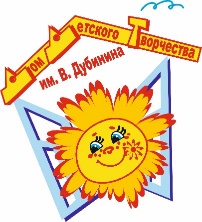 «ДОМ ДЕТСКОГО ТВОРЧЕСТВА им. В.ДУБИНИНА».ЗВОНКИЕ ГОЛОСАДОПОЛНИТЕЛЬНАЯ ОБЩЕОБРАЗОВАТЕЛЬНАЯ ПРОГРАММА ПО ВОКАЛУВОКАЛЬНО-ХОРОВОЙ СТУДИИ «РАДОСТЬ»/ХУДОЖЕСТВЕННАЯ НАПРАВЛЕННОСТЬ/Возраст обучающихся: 7-17 летСрок обучения: 7 летГод разработки программы 1998 Безъязыкова Оксана Олеговнапедагог дополнительного образованиявысшей квалификационной категории  НОВОСИБИРСК 2018СОДЕРЖАНИЕРаздел 1Комплекс основных характеристик программыПояснительная записка		направленность программыактуальность программыотличительные особенности программыкраткая характеристика обучающихсяобъем и срок освоения программыособенности организации образовательного процессапринципы и методы обучениярежим занятий, периодичность и продолжительность занятийформы организации учебного занятияалгоритм учебного занятияЦель и задачи программыСодержание программыучебно-тематический плансодержание учебного планаПланируемые результатыРаздел 2Комплекс организационно-педагогических условий	Условия реализации программы		материально-техническое обеспечение		информационно-методическое обеспечение		кадровое обеспечение	Оценка результатов освоения программыСписок литературыРАЗДЕЛ 1КОМПЛЕКС ОСНОВНЫХ ХАРАКТЕРИСТИК ПРОГРАММЫПОЯСНИТЕЛЬНАЯ ЗАПИСКА	Направленность программы – художественная.Как и любая другая программа художественной направленности программа «Звонкие голоса» ориентирована на выявление и развитие творческих способностей детей в различных областях искусства и культуры, передачу духовно-нравственного и культурно-художественного опыта человечества, в целом, воспитание творческой, социально адаптированной личности. Последовательное раскрытие творческих способностей обучающихся, нравственное и художественно-эстетическое развитие личности ребенка призвано внести свою достойную лепту в процесс формирования ключевых социальных компетенций: ценностно-смысловых, информационных, коммуникативных, учебно-познавательных, общекультурных и др. Как сказал В.А. Сухомлинский: "Музыка является самым тонким, самым действенным средством приобщения к добру, красоте, человечности и помогает духовному формированию личности ребенка".Актуальность программы Вокально-хоровая студия (ВХС) – это современная интегративная форма работы с детьми в условиях учреждения дополнительного образования, ориентированная на специфический обучающий и воспитательно-развивающий потенциал творческого хорового коллектива. Стержневой основой, дидактическим ядром успешной организации учебно-воспитательного процесса в ВХС «Радость» являются творчески ориентированные учебные хоровые занятия. В процессе регулярных хоровых занятий выявляются наиболее вокально-одаренные дети. С такими детьми ведется дополнительная индивидуальная работа, по программе сольного пения «Звонкие голоса», направленная на выявление и развитие лучших качеств голоса, приобретение вокально-исполнительского опыта, сценической культуры. Программа по вокалу является дополнительной и поэтому обучающиеся могут начать её освоение на различных этапах обучения в студии.    На занятиях сольного пения основное внимание уделяется работе по постановке голоса, формированию тембра голоса, вопросам звукообразования, певческого дыхания, дикции, чистоте интонирования, полетности звука и вибрато, а также естественности и свободе исполнения музыкального произведения. Каждый солист студии занимается по индивидуальному плану, подбирается сольный репертуар с учетом индивидуальных вокальных данных обучающегося, его диапазона, темперамента, артистизма и т.д.Вся работа над репертуаром строится по принципу доступности музыкального материала, от простого к более сложному, и обязательно в сочетании с воспитательными, высокохудожественными задачами, и в конечном итоге формирует творческое лицо каждого солиста. Кроме индивидуальных занятий по вокалу формируются и вокальные ансамбли: дуэт, трио, ансамбль мальчиков и др. Значительную роль для любого исполнителя играет концертная практика, приобретение исполнительского опыта. Свои результаты солисты студии и вокальные ансамбли демонстрируют на вокальных конкурсах, фестивалях различного уровня. Так же ребята принимают участие в мероприятиях города, выступают перед родителями на отчётных концертах, праздниках, встречах. Возможность периодических выступлений способствует появлению у детей уверенности, художественной значимости.Достигнутые положительные результаты в реализации нашей образовательной программы являются лучшим подтверждением ее актуальности. Отличительные особенности программы Творчески ориентированное обучение сольному пению должно быть направлено не только на развитие певческого голоса детей, профессионального музыкального образования, но, в первую очередь, на решение широкого спектра задач художественного воспитания и общего развития ребёнка. Тем не менее, пение – это для нас основной вид учебно-творческой деятельности, в которой успешно развивается гуманно-эстетическое отношение к жизни, к музыкальному искусству, содержательно обогащаются переживания ребёнка, активно раскрываются музыкальные задатки и способности. Певческий процесс, эмоционально насыщенное, интеллектуально обогащённое, а в целом - системно организованное общение с музыкальным искусством – в ВХС «Радость» является основным воспитательным и развивающим детей средством. В работе с детьми мы уделяем значительное место вопросам охраны детского голоса и здоровья. Данная образовательная программа опирается на необходимые знания в области физиологии детского организма, развития органов певческого аппарата (дыхательная система, артикуляционный аппарат, голосообразующие органы) в возрастном аспекте, психологии, педагогики. В профилактических целях проводятся консультации фонопеда, врача-фониатра и др. Формирование певческих навыков происходит с учётом особенностей физиологии и психологии детей разного возраста, что отражается на методах и приёмах музыкально-певческого воспитания детей.В приложении к программе имеется список рекомендуемых для исполнения вокальных произведений, классифицированный по этапам обучения. Исходя из предложенного перечня произведений видно, что дети в процессе обучения знакомятся с различными жанрами вокального искусства, с творчеством композиторов разных поколений и музыкальных направлений.Краткая характеристика обучающихся В хоровую студию «Радость» на занятия в хоровом классе принимаются дети с 6 лет без вступительных прослушиваний. Но в течение первого года занятий в хоровом классе выявляются наиболее способные дети для занятий сольным пением. Это дети с ярким индивидуальным тембром голоса, чистой интонацией, хорошей индивидуальной энергетикой, эмоциональные и чутко чувствующие музыку. Системно-комплексный анализ накопленного многолетнего опыта работы хоровой студии «Радость» показывает, что наиболее высокие индивидуальные успехи в воспитании и образовании детей достигаются в тех случаях, когда работа личности над собой осуществляется на фоне творческой коллективной деятельности. Общепризнано, что в процессе обучения пению у детей, помимо развития голосового аппарата, развиваются лёгкие, укрепляются мышцы живота, частично устраняются логопедические недостатки, укрепляется нервная система, предотвращаются простудные заболевания. Дети становятся раскрепощёнными, более уверенными в себе, общительными. Также на уроках хора дети учатся этически корректно оценивать свои действия и действия других. А самое главное – у детей пробуждается стремление к творческому самовыражению, развивается художественно-творческая активность. Последовательное вокальное развитие детей с максимальным учетом их индивидуальных и возрастных особенностей дает возможность исполнять все более сложный высокохудожественный репертуар, разнообразный как по стилям, так и по жанрам музыкального искусства. От концерта к концерту репертуар усложняется, тем самым демонстрируя профессиональный рост исполнителя.Объем и срок освоения программы. Срок обучения – 7 лет.Особенности организации образовательного процессаДидактическая сущность программы «Звонкие голоса» состоит, главным образом, в последовательности и преемственности роста и совершенствовании исполнительского мастерства: от элементарного пробуждения интереса и первичной, ещё только потенциально творческой активности - к самым основным элементам профессионально-исполнительской деятельности, и выстроена по годам обучения.Занятия по вокалу и вокальному ансамблю проводятся 1 час 1 раз в неделю. Для каждого ребёнка-солиста и вокального ансамбля формируется план работы на учебный год с учётом индивидуальных вокальных возможностей, певческого опыта, степенью обученности и развитости голоса солиста или участников ансамбля, а также в соответствии с возрастными психологическими и физиологическими особенностями. В процессе обучения ребята обязательно осваивают произведения композиторов-классиков, народные песни и сочинения современных авторов, разнообразных по содержанию и характеру исполнения. Принципы и методы обученияПринцип системности. Обеспечивает эффективное решение выдвигаемых задач при минимальной затрате педагогических усилий и максимальной вовлеченности детей в исполнительский и художественно-творческий процесс. Результаты реализации этого принципа проявляются в постепенном усложнении певческого репертуара и вокальных упражнений, включённых в распевание и направленных на систематическое и последовательное развитие основных качеств певческого голоса и вокальных навыков.Принцип учёта индивидуальных особенностей учащихся. Учёт возрастных и индивидуальных возможностей, особенностей голоса, а также певческого опыта и общего развития учащихся. Комплексное развитие певческий аппарата в процессе вокального воспитания.Принцип сознательности и творческой активности. Означает опору на сознательное стремление детей к высокому художественному результату в исполнительской и социокультурной деятельности. Формирование вокальных навыков на основе развития вокального слуха. (Включает в себя сознательное отношение к певческой деятельности, понимание необходимости преодолевать трудности в процессе обучения, а также сознательное освоение знаний, умений и навыков в пении.) Соблюдение единства эмоционального и интеллектуального. Решение технических задач в единстве с художественными задачами (даже в распевании).Словесный метод. Включает в себя беседы о композиторах, авторах исполняемых произведений, о средствах музыкальной выразительности, используемых композиторами с целью создания художественного образа исполняемых произведений. Объяснение и разъяснение возможностей достижения поставленных вокально-технических и художественно-исполнительских задач. Наглядно-иллюстративный метод. Через видео просмотры и аудио прослушивания собственных выступлений и выступлений других сольных исполнителей, даёт возможность анализировать уровень и качество исполнения, размышлять, делать конструктивные выводы и создавать собственные интерпретационные идеи.Режим занятий, периодичность и продолжительность занятий Занятия проводятся индивидуально или ансамблем 1 раз в неделю по 1 академическому часу (45 мин) с общим количеством 36 часов в год.Формы организации учебного занятия Основная форма учебного занятия — это практическое занятие-репетиция, но, кроме этого, учебное занятие может проходить в форме генеральной (обобщающей) репетиции, открытого занятия, а также в форме концерта, конкурса.Алгоритм учебного занятия.В организационной структуре типичного учебного занятия по сольному пению нами выделяется следующие этапы:1.  Вводно-организационные вопросы: постановка цели и задач занятия, предварительное создание необходимого эмоционального настроя.2. Распевание: занятия с певцом-солистом всегда начинается с распевания, которое является неотъемлемой частью занятия и выполняет двойную функцию:настрой голосового аппарата к художественно-исполнительской певческой деятельности, развитие вокально-хоровых навыков с целью достижения красоты и выразительности звучания певческих голосов в процессе художественного исполнения вокальных произведений. Подготовка певцов к певческому процессу предполагает введение голосового аппарата в работу с постепенно возрастающей нагрузкой в отношении звуковысотного и динамического диапазонов, тембра и продолжительности фонации на одном дыхании. Максимальные нагрузки на занятиях вводятся постепенно и с учётом уровня развития певческих навыков певца, его вокальной тренировки и выносливости. Распевание помогает обучающимся научиться владеть своим голосом на несложных музыкальных попевках - вокальных упражнениях.Распевание включает в себя комплекс упражнений, направленных на формирование певческих навыков (певческой установки, дыхания, звукообразования, звуковедения, дикции и др.). Каждое упражнение содержит свою специфическую задачу и формирует определённый певческий навык. Упражнения в процессе обучения заменяются на более сложные, совершенствующие умения ребёнка. Поставленные задачи чередуются, так же, как и меняется музыкальный материал упражнений. У каждого солиста свой индивидуальный комплекс вокальных упражнений. Это связано с разным уровнем вокальной подготовки и ступенью обучения детей по программе. В целом этап распевания занимает около 10-15 минут.3.	Работа над художественным репертуаром.Этот этап учебного занятия выстраивается примерно следующим образом: освоение наиболее сложного или нового материала, доработка, доучивание уже знакомого песенного репертуара,повторение и закрепление выученных ранее произведений.4. Этап подведения итогов прошедшего учебного занятия: оценка достигнутых результатов, мотивация на дальнейшую (ближайшую и более отдалённую) перспективу. ЦЕЛЬ И ЗАДАЧИ ПРОГРАММЫЦель: обеспечение личностной вовлеченности детей в художественно-творческую деятельность, развитие у них устойчивого интереса к классической музыке, занятиям академическим пением, формирование музыкально–художественного вкуса. Задачи:приобретение вокальных исполнительских навыков и умений; развитие музыкальности, эмоциональной выразительности, голоса, слуха и памяти;повышение культурного уровня детей, формирование интереса к художественно-творческой музыкальной деятельности;включение детей в концертную исполнительскую деятельность; формирование активной личностной позиции, осознание социальной значимости концертных выступлений;разносторонняя личностно-психологическая подготовка детей к участию в профессиональных фестивалях и конкурсах.СОДЕРЖАНИЕ ПРОГРАММЫ1-й год обученияУчебно-тематический план2-й год обучения3-й год обучения4-й год обучения5-й год обучения6-й год обучения7-й год обученияКраткое содержание учебного плана1-й год обученияВводное занятие.Основные цели и задачи первого года обучения. Особенности сольного исполнительства. Знакомство с музыкальными жанрами, в которых используется сольное академическое пение (опера, оратория, камерная вокальная музыка и др.). Техника безопасности.Особенности строения кабинета и всего помещения. Оборудование кабинета, используемое на учебных занятиях. Профилактическая беседа о нормах поведения в учебном заведении и на учебных занятиях, о правилах поведения в случаях пожарной тревоги, знакомство с запасными выходами. Педагог рассказывает о возможных последствиях несоблюдения этих правил поведения и др. Обращает внимание на наличие в кабинете аптечки, где при необходимости можно получить, обратившись к педагогу, первую медицинскую помощь.Формирование основных певческих навыков в упражнениях.Знакомство с основными певческими исполнительскими навыками.Выработка певческой установки.Знакомство с вокальными упражнениями.Работа над формированием певческого дыхания.Формирование певческого голосообразования.Освоение фальцетного регистра певческого голоса.Знакомство с видами звуковедения.Работа над звуковедением non Legato.Работа над звуковедением staccato.Работа над звуковедением Legato.Работа над качеством интонирования в упражнениях.Работа над артикуляцией в упражнениях, скороговорках.Работа над певческим репертуаром. Знакомство с вокальными произведениями.Анализ разучиваемых произведений (содержание литературного текста, характер музыки, темп и др.)Освоение ритмического рисунка разучиваемых произведений.Разучивание мелодии. Работа над качеством интонирования мелодии произведений.Работа над певческим дыханием, фразировкой произведений.Работа над звуковедением в разучиваемых произведениях.Работа над дикцией в разучиваемых произведениях.Работа над образной стороной произведений.Работа над выразительностью и эмоциональностью исполнения произведений. Сценическая культура сольного исполнителя.Правила поведения сольного исполнителя на сцене во время концертного выступления. Внешний вид сольного исполнителя. Особенности общения с концертмейстером во время выступления. Методы воздействия на слушателя в соответствии с исполняемым произведением. Итоговое занятие.Итоговое занятие проходит в виде концертного выступления. Ребята демонстрируют умения и навыки, приобретённые за весь учебный год в сольном выступлении. На итоговом концерте исполняется два разнохарактерных произведения разной жанровой направленности, одно из которых должно быть произведение классического вокального репертуара или народная песня.2-й год обученияВводное занятие. Основные цели и задачи второго года обучения. Перспективы учебной и концертной деятельности учебного года. Техника безопасности. Педагог напоминает об особенностях строения кабинета и всего помещения, в котором проходят занятия. Проводится профилактическая беседа о нормах поведения в учебном заведении и на учебных занятиях, напоминает о правилах поведения в случаях пожарной тревоги.  Обращает внимание на наличие в кабинете аптечки, где при необходимости можно получить, обратившись к педагогу, первую медицинскую помощь. Формирование основных певческих навыков в упражнениях.Знакомство с вокальными упражнениями.Работа над формированием певческого дыхания.Освоение различных типов регистрового звучания певческого голоса (фальцетный, грудной). Работа над видами звуковедения. Работа над качеством интонирования в упражнениях. Расширение звуковысотного диапазона.Работа над артикуляцией в упражнениях, скороговорках.Работа над певческим репертуаром. Знакомство с вокальными произведениями.Анализ разучиваемых произведений (содержание литературного текста, характер музыки, темп и др.)Освоение ритмического рисунка разучиваемых произведений.Разучивание мелодии. Работа над качеством интонирования мелодии произведений.Работа над певческим дыханием, фразировкой произведений.Работа над звуковедением в разучиваемых произведениях.Работа над дикцией в разучиваемых произведениях.Работа над образной стороной произведений.Работа над выразительностью и эмоциональностью исполнения произведений.Итоговое занятие.Итоговое занятие проходит в виде концертного выступления. Ребята демонстрируют приобретённые умения и навыки в сольном выступлении. На итоговом концерте исполняется два разнохарактерных произведения разной жанровой направленности, одно из которых должно быть произведение классического вокального репертуара или народная песня.3-й год обученияВводное занятие. Основные цели и задачи учебного года. Перспективы учебной и концертной деятельности. Техника безопасности. Педагог напоминает о правилах поведения в учебном заведении и на учебных занятиях, напоминает о правилах поведения в случаях пожарной тревоги.  Обращает внимание на наличие в кабинете аптечки, где при необходимости можно получить, обратившись к педагогу, первую медицинскую помощь. Проводит ознакомительную беседу о строении голосового аппарата, о необходимости бережного отношения к своему голосу. Формирование основных певческих навыков в упражнениях.Знакомство с вокальными упражнениями.Работа над формированием певческого дыхания, тренировка мышц дыхательного аппарата.Формирование миктового звучания голоса. Работа над видами звуковедения.Расширение звуковысотного диапазона.Работа над тембральной ровностью звучания голоса по всему диапазону. Работа над артикуляцией в упражнениях, скороговорках.Работа над единым формированием гласных.Работа над певческим репертуаром. Знакомство с вокальными произведениями.Анализ разучиваемых произведений (содержание литературного текста, характер музыки, темп и др.)Освоение ритмического рисунка разучиваемых произведений.Разучивание мелодии. Работа над качеством интонирования мелодии произведений.Работа над певческим дыханием, фразировкой произведений.Работа над звуковедением в разучиваемых произведениях.Работа над динамикой в произведениях.Работа над дикцией в разучиваемых произведениях.Работа над образной стороной произведений.Работа над выразительностью и эмоциональностью исполнения произведений.Итоговое занятие. Итоговое занятие проходит в виде концертного выступления. Ребята демонстрируют приобретённые умения и навыки в сольном выступлении. На итоговом концерте исполняется два разнохарактерных произведения разной жанровой направленности, одно из которых должно быть произведение классического вокального репертуара или народная песня.4-й год обученияВводное занятие. Основные цели и задачи учебного года. Перспективы учебной и концертной деятельности. Техника безопасности. Педагог напоминает о правилах поведения в учебном заведении и на учебных занятиях, напоминает о правилах поведения в случаях пожарной тревоги.  Обращает внимание на наличие в кабинете аптечки, где при необходимости можно получить, обратившись к педагогу, первую медицинскую помощь. Напоминает о необходимости бережного отношения к своему голосу, знакомит ребят с правилами поведения певца на учебных занятиях и в быту, знакомит с мерами лечения голосового аппарата при простудных заболеваниях, осиплости голоса и др., а также со способами профилактического лечения.Формирование основных певческих навыков в упражнениях.Знакомство с вокальными упражнениями.Тренировка мышц дыхательного аппарата.Укрепление миктового звучания голоса. Работа над видами звуковедения.Расширение звуковысотного диапазона.Работа над тембральной ровностью звучания голоса по всему диапазону. Работа над артикуляцией в упражнениях, скороговорках.Работа над единым формированием гласных.Развитие подвижности голоса.Работа над певческим репертуаром. Знакомство с вокальными произведениями.Анализ разучиваемых произведений (содержание литературного текста, характер музыки, темп и др.)Освоение ритмического рисунка разучиваемых произведений.Разучивание мелодии. Работа над качеством интонирования мелодии произведений.Работа над певческим дыханием, фразировкой произведений.Работа над звуковедением в разучиваемых произведениях.Работа над динамикой в произведениях.Работа над агогикой в разучиваемых произведениях.Работа над дикцией в разучиваемых произведениях.Работа над образной стороной произведений.Работа над выразительностью и эмоциональностью исполнения произведений.Итоговое занятие. Итоговое занятие проходит в виде концертного выступления. Ребята демонстрируют приобретённые умения и навыки в сольном выступлении. На итоговом концерте исполняется два разнохарактерных произведения разной жанровой направленности, одно из которых должно быть произведение классического вокального репертуара или народная песня.5-й год обученияВводное занятие.Основные цели и задачи учебного года. Перспективы учебной и концертной деятельности. Техника безопасности.Педагог напоминает о правилах поведения в учебном заведении и на учебных занятиях, напоминает о правилах поведения в случаях пожарной тревоги.  Обращает внимание на наличие в кабинете аптечки, где при необходимости можно получить, обратившись к педагогу, первую медицинскую помощь. Напоминает о необходимости бережного отношения к своему голосу, знакомит ребят с правилами поведения певца на учебных занятиях и в быту, знакомит с мерами лечения голосового аппарата при простудных заболеваниях, осиплости голоса и др., а также со способами профилактического лечения.Работа над совершенствованием певческих навыков в упражнениях.Знакомство с вокальными упражнениями.Тренировка мышц дыхательного аппарата.Совершенствование звуковедения. Работа над тембральной ровностью звучания голоса по всему диапазону.Расширение звуковысотного диапазона.Тренировка мышц артикуляционного аппарата в упражнениях, скороговорках.Работа над развитием динамического диапазона.Развитие подвижности голоса.Работа над певческим репертуаром. Знакомство с вокальными произведениями.Музыкальный анализ исполняемых произведений и беседы о способах воплощения музыкального образа.Освоение ритмического рисунка разучиваемого произведения.Разучивание мелодии. Работа над качеством интонирования мелодии произведений.Работа над певческим дыханием, фразировкой произведений.Работа над звуковедением в разучиваемых произведениях.Работа над динамикой в произведениях.Работа над агогикой в разучиваемых произведениях.Работа над дикцией в разучиваемых произведениях.Работа над образной стороной произведений.Работа над выразительностью и эмоциональностью исполнения произведений.Итоговое занятие. Итоговое занятие проходит в виде концертного выступления. Ребята демонстрируют приобретённые умения и навыки в сольном выступлении. На итоговом концерте исполняется два разнохарактерных произведения разной жанровой направленности, одно из которых должно быть произведение классического вокального репертуара или народная песня.6-й год обученияВводное занятие.Основные цели и задачи учебного года. Перспективы учебной и концертной деятельности. Техника безопасности. Педагог напоминает о нормах поведения в учебном заведении и на учебных занятиях, напоминает о правилах поведения в случаях пожарной тревоги.  Обращает внимание на наличие в кабинете аптечки, где при необходимости можно получить, обратившись к педагогу, первую медицинскую помощь. Проводит беседу о необходимости бережного отношения к своему голосу, о мерах лечения голосового аппарата при простудных заболеваниях, осиплости голоса и др., а также профилактического лечения.Проводит беседу о мутации голоса, которая происходит в определённый возрастной период развития человеческого организма. Предупреждает о возможных изменениях в голосовой функции, знакомит с режимом певческой деятельности в период мутации. Работа над совершенствованием певческих навыков в упражнениях.Знакомство с вокальными упражнениями.Тренировка мышц дыхательного аппарата.Совершенствование звуковедения. Работа над тембральной ровностью звучания голоса по всему диапазону.Расширение звуковысотного диапазона.Тренировка мышц артикуляционного аппарата в упражнениях, скороговорках.Работа над развитием динамического диапазона.Развитие подвижности голоса.Работа над певческим репертуаром. Знакомство с вокальными произведениями.Музыкально-теоретический анализ исполняемых произведений, беседа о способах воплощения музыкального образа. Исполнительский анализ вокальной партии произведений.Освоение ритмического рисунка разучиваемого произведения.Разучивание вокальной партии. Работа над качеством интонирования мелодии произведений.Работа над позиционной и тембральной ровностью звучания голоса в произведении.Работа над певческим дыханием, фразировкой произведений.Работа над звуковедением в разучиваемых произведениях.Работа над динамикой в произведениях.Работа над агогикой в разучиваемых произведениях.Работа над дикцией в разучиваемых произведениях.Работа над образной стороной произведений.Работа над выразительностью и эмоциональностью исполнения произведений.Итоговое занятие. Итоговое занятие проходит в виде концертного выступления. Ребята демонстрируют приобретённые умения и навыки в сольном выступлении. На итоговом концерте исполняется два разнохарактерных произведения разной жанровой направленности, одно из которых должно быть произведение композитора-классика.7-й год обученияВводное занятие.Основные цели и задачи учебного года. Перспективы учебной и концертной деятельности. Обсуждение выпускной работы: жанровая направленность произведений.Техника безопасности. Педагог напоминает о нормах поведения в учебном заведении и на учебных занятиях, напоминает о правилах поведения в случаях пожарной тревоги.  Обращает внимание на наличие в кабинете аптечки, где при необходимости можно получить, обратившись к педагогу, первую медицинскую помощь. Проводит беседу о необходимости бережного отношения к своему голосу, о мерах лечения голосового аппарата при простудных заболеваниях, осиплости голоса и др., а также профилактического лечения, об особенностях работы голосового аппарата в период мутации голоса (если это необходимо). Работа над совершенствованием певческих навыков в упражнениях.Знакомство с вокальными упражнениями.Совершенствование работы дыхательного аппарата.Совершенствование звуковедения. Работа над тембральной и позиционной ровностью звучания голоса по всему диапазону.Расширение звуковысотного диапазона.Работа над развитием динамического диапазона.Развитие вокальной техники.Работа над певческим репертуаром. Знакомство с вокальными произведениями.Музыкально-теоретический анализ исполняемых произведений, беседа о способах воплощения музыкального образа. Исполнительский анализ вокальной партии произведений.Освоение ритмического рисунка разучиваемого произведения.Разучивание вокальной партии. Работа над качеством интонирования мелодии произведений.Работа над позиционной и тембральной ровностью звучания голоса в произведении.Работа над певческим дыханием, фразировкой произведений.Работа над звуковедением в разучиваемых произведениях.Работа над динамикой в произведениях.Работа над агогикой в разучиваемых произведениях.Работа над дикцией в разучиваемых произведениях.Работа над образной стороной произведений.Работа над выразительностью и эмоциональностью исполнения произведений.Итоговое занятие. Итоговое занятие проходит в виде концертного выступления. Выпускники программы демонстрируют приобретённые умения и навыки в сольном выступлении. На итоговом выступлении исполняется три разнохарактерных произведения разной жанровой направленности: произведение композитора-классика, народная песня, произведение по выбору.ПЛАНИРУЕМЫЕ РЕЗУЛЬТАТЫформирование устойчивого интереса к занятиям сольным пением (академической направленности), к музыкально-творческой деятельности;укрепление музыкально-художественного вкуса, способности к критической оценке широкого спектра явлений искусства сквозь призму высоких художественных достоинств;овладение вокально-техническими умениями и навыками, развитие певческого голоса в рамках индивидуальных возможностей; умение самостоятельно разучивать вокально-хоровые партитуры;приобретение концертно-исполнительского опыта, способности к сценической саморегуляции, организованному поведению в ситуации подготовки к выходу на сцену, умения непредвзято оценивать положительные качества выступления своих конкурентов в условиях происходящей конкурсной борьбы. РАЗДЕЛ 2КОМПЛЕКС ОРГАНИЗАЦИОННО-ПЕДАГОГИЧЕСКИХ УСЛОВИЙУСЛОВИЯ РЕАЛИЗАЦИИ ПРОГРАММЫМатериально-техническое обеспечениеМатериально-техническая база образовательного учреждения соответствует санитарным и противопожарным нормам, нормам охраны труда.Учебная аудитория оснащена роялем (фортепиано), звукотехническим оборудованием, ноутбуком.Концертная аудитория – концертный зал предназначен для генеральных репетиций, итоговых, отчётных и праздничных концертных мероприятий и оснащён фортепиано, сценическим освещением, залом для зрительской аудитории и стульями для зрителей.Информационно-методическое обеспечениеДля успешного освоения программы имеются:Общепедагогическая литература Репертуарные нотные сборники для детей разного возрастаВидео и аудиозаписи выступлений исполнителей сольного академического пения.Раздаточный нотный материал.Методические пособия, направленные на развитие и формирование певческих навыков для разных возрастов, распевочные комплексы.Кадровое обеспечениеВ реализации программы «Звонкие голоса» необходимы:Педагог, владеющий знаниями психологии и физиологии детей разного возраста, имеющий профильное музыкальное образование и опыт работы с детьми.Концертмейстер, владеющий навыками игры на фортепиано, имеющий профильное музыкальное образование и опыт работы с детьми.ОЦЕНКА РЕЗУЛЬТАТОВ ОСВОЕНИЯ ПРОГРАММЫ  Системно-комплексная диагностика результатов в нашей студии включает в себя текущую и итоговую. Текущая диагностика осуществляется, в основном, самим педагогом. Итоговая ведется через концертные выступления. Стандарт оценки качества обученности дифференцируется. Уже с первой ступени обучения ребята принимают участие в концертах для родителей, в мероприятиях Дома творчества, выступают на различных концертных площадках города (Музыкальный колледж, Новосибирская филармония, консерватория, театр «Глобус» и др.), а также демонстрируют свои творческие способности в профессиональных конкурсах и фестивалях различного уровня. Текущая диагностика осуществляется через промежуточные задания, практические работы, завершение определённой стадии разучивания и вокально-технического освоения певческого репертуара, но с максимальным соблюдением единого стандарта, обусловленного целевыми задачами. В течение учебного года обучающийся обязательно должен освоить произведения композиторов-классиков, народные песни и сочинения современных авторов, разнообразных по содержанию и характеру исполнения. СПИСОК ЛИТЕРАТУРЫНормативные документы:Федеральный закон РФ от 29.12.2012 г. N 273-ФЗ «Об образовании в Российской Федерации».Концепция развития дополнительного образования детей (Распоряжение Правительства РФ от 4 сентября 2014 г. № 1726-р).Санитарно-эпидемиологические требования к устройству, содержанию и организации режима работы образовательных организаций дополнительного образования детей. – Постановление Главного государственного санитарного врача РФ от 04.07.2014 № 41 «Об утверждении СанПиН 2.4.4.3172-14.Порядок организации и осуществления образовательной деятельности по дополнительным общеобразовательным программам. – Приказ Минобрнауки России от 29 августа 2013 г. № 1008.Примерные требования к программам дополнительного образования детей. – Письмо Минобрнауки России от 11.12.2006 г. № 06-1844.Положение о дополнительной общеобразовательной программе МБУДО «Дом детского творчества им. В. Дубинина».Методические рекомендации по проектированию дополнительных общеобразовательных программ. Разработаны ФГАУ «Федеральный институт развития образования».Федеральный государственный образовательный стандарт начального общего образования. М. Просвещение, 2010.Федеральный государственный образовательный стандарт основного общего образования. М. Просвещение, 2011.Психолого-педагогическая литература:Амонашвили Ш.А. Созидая человека. –М.: Изд-во «Знание», 1982. – 92 с. Амонашвили Ш.А. Единство цели. –М.: Просвещение, 1987. – 208 с.Аникеева Н.П. Учителю о психологическом климате в коллективе Мм.: 1983. Асафьев Б.В. Избранные статьи о музыкальном просвещении и образовании. М.: Изд-во «Музыка», 1973. – 144 с.  Выготский Л.С. Воображение и творчества в детском возрасте. –М.: 1991. Иванушкина Н.В. Дидактические условия формирования творческих способностей в системе дополнительного образования. –Самара, Самарский университет, 2006. – 135 с. Предметно-методическая:Ветлугина Н.А. Музыкальное развитие ребенка. – М.: Просвещение, 1968.Детский голос / под ред. В.Н. Шацкой – М.: Педагогика, 1970.Добровольская Н., Орлова Н. Что надо знать учителю о детском   голосе. – М.: Просвещение, 1992.Емельянов В.В. Фонопедический метод формирования певческого голосообразования. – М.: Просвещение, 1986.Учебные хрестоматии и пособия:Малыши поют классику / сост. Л. Афанасьева-Шешукова – С-Петербург, 1998. Одноголосные произведения для детского хора / сост. И. Шорохова – Новосибирск, 1998.М. Глинка Жаворонок / сост. Г. Струве. – М.: “Музыка”, 1975.Хрестоматия русской народной песни / сост. Л. Меканина – М.: “Музыка”, 1991.П.И. Чайковский Романсы. – М.: “Музыка”, 1986.А. Гурилёв Избранные романсы и песни – Москва «Музыка», 1996Юный вокалист вып. 3 Русские народные песни / сост. С. Сиротин – Екатеринбург, 2000Юный вокалист вып. 4 / сост. Н.В. Кутенёва - Екатеринбург, 2002РЕКОМЕНДУЕМЫЙ РЕПЕРТУАРСолисты - девочкиПервый год обученияПРОИЗВЕДЕНИЯ КОМПОЗИТОРОВ-КЛАССИКОВМуз. А. Лядова, сл. народные «Колыбельная» Муз. Ц. Кюи, сл. В. Жуковского «У Катеньки - резвушки»Муз. В. Калиникова, сл. народные «Журавель» Муз. В. Калиникова, сл. народные «Киска»Муз. А. Аренского, сл. А. Майкова «Расскажи, мотылёк»Муз. М. Ипполитова-Иванова, сл. народные «Коза и детки»НАРОДНЫЕ ПЕСНИРусская народная песня, обработка М. Красева «Коровушка» Русская народная песня, обработка П. Вейса «Котя, котенька, коток»Русская народная песня, обработка А. Лядова «Пойду ль я, выйду ль я» Швейцарская народная песня, перевод А. Ефременкова, обработка Гунда «Кукушка»Украинская народная песня «Птичка»ПРОИЗВЕДЕНИЯ СОВРЕМЕННЫХ КОМПОЗИТОРОВМуз. М. Парцхаладзе, сл. П. Синявского «От носика до хвостика»Муз. С. Симонова, сл. С. Чёрного «Про мишку»Муз. О. Юдахиной, сл. Г. Новицкой «Гномик»Муз. А. Рыбникова, сл. Ю. Кима «Лунная песня» из кинофильма «Красная шапочка»Муз. В. Ефимова, сл. Я. Пиркулиева, перевод с туркменского И. Мазнина «Телёнок»Муз. Я. Дубравина, сл. М. Наринского «Задорные чижи» Муз. Я. Дубравина, сл. А. Прокофьева «Баю, бай»Муз. Р. Бойко, сл. И. Михайловой «Скрипка»Муз. Р. Бойко, сл. Р. Фархади «Колыбельная для ёжика»Муз. Портнова, сл. «Лисица»Муз. И. Гуртовой, сл. Н. Вересокиной «Фонарики»Муз. Е. Попляновой, сл. Н. Пикулевой «Паучок»Второй год обученияПРОИЗВЕДЕНИЯ КОМПОЗИТОРОВ-КЛАССИКОВМуз. Л. Бетховена, русский текст А. Ефременкова «Волшебный цветок» («Малиновка»)Муз. И. Брамса, «Соловей»Муз. Н. Римского-Корсакова, сл. И. Устюжанина «Проводы зимы»Муз. А. Гречанинова, сл. И. Новикова «Про телёночка»Муз. Ан. Александрова «Я по садику гуляла»НАРОДНЫЕ ПЕСНИРусская народная песня, обработка А. Гречанинова «Вставала ранёшенько» Русская народная песня, обработка Н. Римского-Корсакова «У меня ль во садочке»Русская народная песня, обработка А. Лядова «Сеяли девушки яровой хмель»Моравская народная песня, обр. В. Неедлы, рус. текст С. Болотина и Т. Сикорской «Кукушечка»Французская народная песня, обработка Ж. Векерлена, русский текст Т. Сикорсокой «Пастушка»ПРОИЗВЕДЕНИЯ СОВРЕМЕННЫХ КОМПОЗИТОРОВМуз. М. Парцхаладзе, перевод с грузинского А. Гурина «Ручей»Муз. В. Кикта, сл. В. Татаринова «Одолжи мне крылья»Муз. С. Соснина, сл. В. Орлова «Добрый ёж»Муз. Е. Зарицкой, сл. М. Пляцковского «Светлячок»Муз. В. Герчика, сл. А. Стройло «Осенние листья»Муз. Я. Дубравина, сл. Е. Руженцева «Музыка в лесу»Муз. Е. Веврика, сл. народные «Котя»Муз. В. Семёнова, сл. В. Орлова «Ты скажи мне, реченька»Муз. А. Лившида, сл. народные «Ой, ду-ду!»Муз. М. Красева, сл. Н. Саконской «Летний вальс»Муз. Ф. Надененко, сл. Т. Волгиной «Мишке спать пора» Муз. Е. Адлера, сл. М. Кудинова «Кукла заболела»Муз. Ю. Чичкова, сл. К. Ибряева и Л. Кондрашенко «Самая счастливая»Третий год обученияПРОИЗВЕДЕНИЯ КОМПОЗИТОРОВ-КЛАССИКОВМуз. Э. Грига, русский текст В. Аргамакова «Детская песенка» Муз. Р. Шумана, русский текст М. Улицкого «К мотыльку»Муз. Р. Шумана, русский текст Я. Родионова «Пёстрый мотылёк»Муз. И. Брамса, «Наседка»Муз. Ц. Кюи, сл. неизвестного автора «Под липами»Муз. Ц. Кюи «Белка»Муз. Ц. Кюи «Зима»Муз. Ц. Кюи, сл. Н. Доломановой «Росинка»Муз. Ц. Кюи, сл. И. Белоусова «Весенняя песенка»Муз. А. Аренского, сл. А. Майкова «Спи, дитя моё, усни» Муз. С. Танеева, сл. К. Бальмонта «Колыбельная»НАРОДНЫЕ ПЕСНИСловацкая народная песня, русский текст С. Болотина и Т. Сикорской, обработка В. Неедлы «Спи, моя милая» Эстонская колыбельная, сл. Д. Седых «Синичку ветер убаюкал»Швейцарская народная песня, обработка Гунда «На коньках»Грузинская народная песня, обр. и рус. Текст Б. Снеткова «Стрекоза»Кубинская народная песня «Милая мама»Немецкая народная песня, обр. И. Брамса «Божья коровка»ПРОИЗВЕДЕНИЯ СОВРЕМЕННЫХ КОМПОЗИТОРОВМуз. Е. Зарицкой, сл. М. Пляцковского «Тысяча чудес»Муз. С. Абакумова, сл. Т. Катаевой «Зимняя колыбельная»Муз. Ю. Чичкова, сл. М. Пляцковского «Песенка о волшебном цветке» из мультфильма «Шёлковая кисточка» Муз. Л. Багдасаровой, перевод с японского Е. Юдиной «Лунная дорожка»Муз. А. Бабаджаняна, сл. Г. Регистана «Колыбельная»Муз. С. Стемпневского, сл. О. Павленко «Зелёная книга»Муз. А. Бызова, сл. Э. Фарджен, перевод М. Бородицкой «Цветочное нашествие»Муз. Н. Скворцовой, сл. В. Данько «Подарок»Муз. Н. Юдиной, сл. Л. Баритко «Колыбельная ночи» Муз. А. Абрамова, сл. М. Савельева «Песенка Светланы» из муз. сказки «Мы ждём весну»Муз. Р. Роджерса, рус. текст М. Подберезского «Эдельвейс» из кинофильма «Звуки музыки»Муз. Спадавеккиа, сл. Е. Шварца «Добрый жук» из к/ф «Золушка»Муз. Е. Попляновой, сл. В. Татаринова «Ласковая ласточка»Четвёртый - Пятый год обученияПРОИЗВЕДЕНИЯ КОМПОЗИТОРОВ-КЛАССИКОВМуз. Б. Векерлена, перевод с французского Ю. Римской-Корсаковой «Приди поскорее, весна».Муз. Б. Векерлена, сл. Фавара, перевод А. Ефременкова «Менуэт Экзодэ»Муз. Э. Грига, русский текст А. Ефременкова «С добрым утром»Муз. Э. Грига, русский текст С. Гинсберга «Цветы говорят»Муз. Ф. Мендельсона, сл. Г. Гейне, русский текст А. Фета «Привет»Муз. В. Моцарта, сл. А.Феррана «Вы, птички, каждый год»Муз. В. Моцарта, сл. Л. Понте «Ария Барбарины» из оперы «Свадьба Фигаро»Муз. Ф. Шуберта, русский текст В. Хорват «Швейцарская песня»Муз. Ф. Шуберта, русский текст Н. Сыренской «К весне»Муз. А. Аренского, сл. Т. Щепкиной-Куперник «Колыбельная»Муз. П. Чайковского, сл. А. Плещеева «Мой садик»Муз. Ц. Кюи, сл. Ф. Тютчева «Майский день»НАРОДНЫЕ ПЕСНИРусская народная песня, обработка А. Лядова «Выходили красны девицы»Русская народная песня «На горе-то калина»Русская народная песня, обработка А. Гречанинова «По сеничкам Дуняшенька гуляла»Румынская народная песня, обр. З.Левиной, русский текст Л.Глазковой «Пастушка»Венгерская народная песня, обработка П. Карасева, сл. Н. Новича «Тихий уголок»Неаполитанская народная песня, перевод с итальянского А. Горчаковой «Санта Лючия»ПРОИЗВЕДЕНИЯ СОВРЕМЕННЫХ КОМПОЗИТОРОВМуз. С. Агабабова, сл. Н. Саконской «Лесной бал»Муз. Н. Будашкина, сл.Я. Шведова «Песенка Настеньки» из мультфильма «Аленький цветочек»Муз. Е. Крылатова, сл. И. Шаферана «Ласточка»Муз. С. Маги, сл. А. Татаринова «Улетают журавли»Муз. Е. Крылатова, сл. Ю. Энтина «Где музыка берёт начало»Муз. Р. Роджерса, сл. О. Хаммерстайна, перевод С. Болотина и Т. Сикорской «О, что за день благодатный!»Муз. И. Муравьёва, сл. Н. Шереметинской «Не передать всей прелести осенней»Муз. И. Дунаевского, сл. В. Лебедева-Кумача «Колыбельная»Муз. Е. Рушанского, перевод с польского Ю. Вронского «Подснежник»Муз. И. Дунаевского, сл. М. Вольпина «Весна идёт» из кинофильма «Весна»Муз. Г. Арлена, сл. Э. Харбурга, русский текст Л. Чутко «За радугой» из мюзикла «Волшебник страны Оз»Муз. Я. Дубравина, сл. В. Суслова «Снегурочка»Шестой - Седьмой год обученияПРОИЗВЕДЕНИЯ КОМПОЗИТОРОВ-КЛАССИКОВМуз. Ж. Векерлена, русский текст Н. Райского «Лес»Муз. Ж. Векерлена, русский текст Н. Райского «Песня бабочки»Муз. Дж. Джордани Ария «Caro mio ben!»Муз. В. Моцарта, сл. И. В. Гёте, перевод Э. Александровой «Фиалка»Муз. Д. Перголези, русский текст С. Уколова «Если любишь…»Муз. Дж. Россини, сл. К. Пеполи, перевод О. Воробьёвой «Альпийская пастушка»Муз. А. Скарлатти, русский текст М. Улицкого «Фиалки»Муз. П. Булахова, сл. К. Тарновского «Тук, тук, тук…как сердце бьётся!»Муз. П. Булахова, сл. неизв. Автора «Не хочу!»Муз. А. Варламова, сл. А. Полежаева «Сарафанчик»Муз. А. Гурилёва, сл. Н. Берга «Право, маменьке скажу»Муз. А. Даргомыжского «Песенка Ольги» из оперы «Русалка»Муз. Н. Римского-Корсакова, сл. «Не ветер вея с высоты»Муз. Н. Римского-Корсакова, сл. А. Толстого «Звонче жаворонка пенье…»НАРОДНЫЕ ПЕСНИРусская народная песня, обработка Н. Римского-Корсакова «Ай, во поле липонька»Русская народная песня, обработка Д. Салиман-Владимирова «Я в садочке была…»Русская народная песня, обработка В. Волкова «Пойду ль я, выйду ль я…»Русская народная песня, обработка А. Семёнова «Волга-реченька»Русская народная песня, обработка П. Лондонова «Травушка-муравушка»Русская народная песня «Земляничка-ягодка»Народная песня из Сантандера «Недотёпа»Немецкая народная песня, обр. Э. Колмановского, перевод Т. Сикорской «Трудно сказать»ПРОИЗВЕДЕНИЯ СОВРЕМЕННЫХ КОМПОЗИТОРОВМуз. А. Гладкова, сл. В. Лугового «Вечерняя песня» из спектакля «Проснись и пой!»Муз. А. Гладкова, сл. В. Лугового «Проснись и пой!» из спектакля «Проснись и пой!»Муз. Е. Греве-Соболевская, русский текст Медведского «И тихо, и ясно»Муз. И. Дунаевского, сл. В. Винникова, В. Крахта, В. Типота «Песенка Пепиты» из оперетты «Вольный ветер»Муз. И. Дунаевского, сл. В. Лебедева-Кумача «Я вся горю» из кинофильма «Весёлые ребята»Муз. И. Дунаевского, сл. Е. Долматовского «Лирическая песенка» из кинофильма «Сердца четырёх»Муз. Ф. Лоу, сл. А. Дж. Лернера, перевод Р. Сефа «Я танцевать хочу» из мюзикла «Моя прекрасная леди»Муз. М. Матвеева, сл. народные «Матушка, что во поле пыльно?»Муз. Е. Милютина, сл. Е. Долматовского «Лирическая песенка» из кинофильма «Сердца четырёх»Муз. Е. Милютина, сл. М. Гальперина и В. Типота «Ария Ксении» из оперетты «Девичий переполох»Муз. Сиротина «Песня Милитины» из оперетты «Царица и велосипед»Муз. Г. Сметанина, сл. народные, в обработке А. Головашина «Как на этой на долинке»Муз. Т. Хренникова, сл. А. Гладкова «Колыбельная Светланы» из музыки к пьесе «Давным-давно»Муз. Т. Хренникова, сл. В. Гусева «Вторая песня Глаши» из кинофильма «Свинарка и пастух»Муз. С. Цинцадзе, сл. М. Баратошвили, перевод Н. Надирадзе «Песня Стрекозы» из кинофильма «Стрекоза».Солисты - мальчикиПервый год обученияПРОИЗВЕДЕНИЯ КОМПОЗИТОРОВ-КЛАССИКОВМуз. Л. Бетховена, русский текст Н. Райского «Сурок»Муз. А. Лядова, сл. Народные «Петушок»Муз. И. Брамса «Домовой» (Петрушка)Муз. И. Брамса «Песочный человек»Муз. М. Ипполитова-Иванова, сл. народные «Борзый конь»Муз. В. Калиникова, сл. народные «Журавель» НАРОДНЫЕ ПЕСНИГрузинская народная песня, обработка В. Гокиели, русский текст Л. Некрасовой «Светлячок»Чилийская народная песня, русский текст Т. Сикорской, обработка М. Мильмана «Лошадка»Чешская народная песня «Маленькая рыбка»Индонезийская народная песня, обр. Е. Веврика «Прогулка с отцом»Польская народная песня «Любопытный дрозд»ПРОИЗВЕДЕНИЯ СОВРЕМЕННЫХ КОМПОЗИТОРОВМуз. А. Абеляна, сл. В. Степанова «Про меня и муравья»Муз. Е. Адлера, сл. М. Пляцковского «Раз, два, три, четыре, пять»Муз. И. Барановой, сл. В. Лунина «Щенки»Муз. Р. Бойко, сл. В. Викторова «Небылицы»Муз. Д. Гершфельда, сл. В. Осеевой «Ёжик»Муз. Е. Гомоновой, сл. Е. Гомоновой «Только в школу»Муз. И. Ефремова, сл. Б.Бутакова «Кораблик» из м/ф «Первые встречи»Муз. В. Казенина, сл. Ф. Лаубе «Песенка ёжика»Муз. Е. Крылатова, сл. Ю. Яковлева «Песенка Огуречика» из мультфильма «Приключения Огуречика»Муз. М. Ройтерштейна, сл. И. Токмаковой «Дождик» из цикла «Димкины рассказы»Второй год обученияПРОИЗВЕДЕНИЯ КОМПОЗИТОРОВ-КЛАССИКОВМуз. Л. Бетховена, русский текст «Походная песня»Муз. К. Вебера, сл. Б. Светличного «Песня охотника»Муз. Р. Шумана, русский текст Я. Родионова «Совёнок»Муз. В. Ребикова, сл. нар. «Воробушек - воробей»Муз. П. Чайковского, сл. С. Поволоцкой, аранжировка В. Спиряева «Старинная французская песенка»НАРОДНЫЕ ПЕСНИШведская детская песня, обработка и русский текст Б. Снеткова «Мальчики»Немецкая народная песня, русский текст Л. Яхнина «Заяц»Немецкая народная песня, русский текст Л. Яхнина «Весёлый охотник»Американская детская песня, обработка З. Левиной, перевод Е. Филиц «Весёлый мельник»Американская детская песня, обработка Б. Фокина «Песенка ковбоя»ПРОИЗВЕДЕНИЯ СОВРЕМЕННЫХ КОМПОЗИТОРОВМуз. Ю. Антонова, сл. М. Пляцковского «Песенка Кока»Муз. Е. Крылатого, сл. Ю.Энтина «Шуточная песенка поваров» из телефильма «Вкус халвы».Муз. А. Абрамова, сл. Савельева «Песенка Подснежника» из музыкальной сказки «Мы ждём весну».Муз. Г. Арлена, сл. Э. Харбурга, русский текст Л. Чутко «Если бы я был смелым» из мюзикла «Волшебник страны Оз»Муз. И. Арсеева, сл. Е. Руженцева «Сказочка про оловянного солдатика».Муз. М. Басок, сл. Р. Сефа «Я сделал крылья и летал».Муз. Е. Ботярова, сл. М. Пляцковского «Мама всё поймёт» из спектакля «Музыкальный ребёнок»Муз. Г. Гладкова, сл. И. Уфимцева «Песня солдата» из мультфильма «Каша из топора»Муз. Я. Дубравина, сл.В. Суслова «Я речку переплыл».Муз. Ю. Корнакова, сл. И. Пивоваровой «Гостеприимный крот».Третий год обученияПРОИЗВЕДЕНИЯ КОМПОЗИТОРОВ-КЛАССИКОВМуз. Э. Грига, русский текст В. Аргамакова «Детская песенка»Муз. И. Брамса, перевод Д. Усова «Дикая роза»Муз. Р. Шумана, обработка С. Тихой, русский текст М. Ивенсен «Песочный человек»Муз. Ц. Кюи «Ариозо Кота» из оперы «Кот в сапогах»Муз. А. Гурилёва, сл. С. Любецкого «Домик-крошечка»НАРОДНЫЕ ПЕСНИРусская народная песня, обработка М. Балакирева «Заиграй, моя волынка»Русская народная песня «Ах, улица, улица»Русская народная песня «Грянул внезапно гром над Москвою»Американская детская песня, обработка Б. Фокина «Песенка ковбоя»Тирольская народная песня в обработке В. Сикорского, рус. текст Т. Сикорской «Охотник»ПРОИЗВЕДЕНИЯ СОВРЕМЕННЫХ КОМПОЗИТОРОВМуз. А. Абрамова, сл. М. Савельева «Песенка Грача» из муз. сказки «Мы ждём весну»Муз. Ю. Антонова, сл. М. Пляцковского «Родные места» из музыкальной сказки «Приключения кузнечика Кузи»Муз. Г. Гладкова, сл. Ю. Энтина «Песня бывалого моряка» из мультфильма «Голубой щенок»Муз. С. Горковенко «Песня солдата» из музыкальной сказки «Огниво»Муз. И. Дунаевского, сл. В. Лебедева-Кумача «Песенка о капитане» из кинофильма «Дети капитана Гранта»Муз. И. Космачёва, сл. Л. Дербенёва «Сторона моя» (песенка Гудвина)Муз. М. Минкова, сл. С. Козлова «Катерок» из мультфильма «В порту»Муз. Т. Попатенко, сл. Б. Дубровина «Юные мушкетеры»Муз. В. Синенко, сл. З. Петровой «Капитан»Муз. Ю. Чичкова, сл. М. Пляцковского «Солдатская песня»Четвёртый - Пятый год обученияПРОИЗВЕДЕНИЯ КОМПОЗИТОРОВ-КЛАССИКОВМуз. Л. Бетховена, сл. Ф. Клейншмид, перевод М. Комарицкого «Человек слова»Муз. Э. Грига, русский текст С. Свириденко «Заход солнца»Муз. В. Моцарта, сл. неизв. Автора, перевод С. Гинзберг «Песня дружбы»Муз. Ф. Шуберта, русский текст И. Тюменева «В путь» из цикла «Прекрасная мельничиха»Муз. В. Моцарта, сл. И. Шаль, русский текст Е. Мнацакановой «Жил-был на свете мальчик…»Муз. А. Алябьева, сл. А. Пушкина «Зимняя дорога»Муз. М. Балакирева, сл. А. Толстого «Не пенится море…»Муз. А. Варламова, сл. В. Свечина «Взволнуют море непогоды…»Муз. А. Варламова, сл. М. Лермантова «Белеет парус одинокий»Муз. Ц. Кюи, сл. А. Фета «Осень»Муз. Н. Римского-Корсакова, сл. А. Толстого «Дробится и плещет, и брызжет волна»Муз. П. Чеснокова, сл. «Спи, сестрица»НАРОДНЫЕ ПЕСНИРусская народная песня «Спой мне, матушка, спой»Русская народная песня, обработка М. Балакирева «Заиграй, моя волынка»Русская народная песня, обработка А. Зорина «Над полями да над чистыми»Русская народная песня, сл. М. Лермонтова «Бородино»Русская народная песня, обработка Н. Иванова «Родина»Неаполитанская народная песня, перевод с итальянского А. Горчаковой «Санта Лючия»Немецкая народная песня, русский текст Л. Яхнина «Весёлый охотник»Итальянская песня, обработка А. Долуханяна, русский текст Л. Дербенёва «Трубочист»ПРОИЗВЕДЕНИЯ СОВРЕМЕННЫХ КОМПОЗИТОРОВМуз. Г. Жуковского, сл. А. Фатьянова «Караваны птиц надо мною летят» из кинофильма «Без вести пропавший»Муз. Е. Мартинелли, Л. Маравилья, сл. А. Браки «Песня хороша!»Муз. Мокроусова, сл. В.Балашова и В. Карпова «Море шумит»Муз. Е. Птичкина, сл. Е. Корелова «Заветная высь» из кинофильма «Два капитана»Муз. В. Соловьёва-Седого, сл. А. Чуркина «Вечер на Рейде»Муз. В. Сорокина, сл. А. Фатьянова «Море синее»Муз. Г. Струве, сл. В. Орлова «Учитесь ребята держаться в седле»Муз. Г. Фиртича, сл. Е. Ченовецкого «Песня капитана Врунгеля» из мультфильма «Приключения капитана Врунгеля»Муз. В. Лебедева, сл. Куклина «Про нас с собой» из телефильма «Макар – следопыт»Муз. Е. Крылатова, сл. Ю. Энтина «Песня о колоколах» из кинофильма «Приключения Электроника»Муз. Э.Д. Капуа, сл. Капуро, перевод Пугачёва «Моё солнышко!»Муз. М. Виельгорского, сл. А. Пушкина «Кто при звёздах и при луне»Шестой - Седьмой год обученияПРОИЗВЕДЕНИЯ КОМПОЗИТОРОВ-КЛАССИКОВМуз. Б. Векерлена «Пастушка - резвушка»Муз. Б. Векерлена, сл. Рибутта «Ах, зачем я не лужайка»Муз. И. Гайдна, перевод А. Ефременкова «Тихо дверцу в сад открой»Муз. И. Гайдна, перевод Н. Мясоедова «Будь, краса моя, смелей»Муз. В. Кьяра, сл. А. Дженизе, перевод Н. Стрешнева «Гордая прелесть осанки» Муз. В. Моцарта «О, цитра ты моя!»Муз. Э. Шентирмай, перевод А. Ефременкова «В мире есть красавица одна»Муз. М. Балакирева, сл. М. Лермонтова «Слышу ли голос твой»Муз. М. Глинки, сл. А. Пушкина «Признание»Муз. М. Глинки, сл. А. Пушкина «Я помню чудное мгновенье…»Муз. Б. Шереметьева, сл. А.Пушкина «Я Вас любил»Муз. А. Гурилёва, сл. Н. Грекова «Серенада»НАРОДНЫЕ ПЕСНИРусская народная песня, обработка М. Балакирева «Уж ты поле»Русская народная песня, обработка С. Сиротина «Выйду на улицу»Русская народная песня «По небу, по синему…»Русская народная песня, обработка Н. Иванова «Ах ты, душечка…»Русская народная песня, обработка А. Александрова «Ах ты, ноченька»Украинская народная песня, обработка В. Зарембы, сл. М. Петренко «Дивлюсь я на небо»Норвежская народная песня, перевод А. Ефременкова «Хоть зори уж погасли»Итальянская народная песня, обработка В.Мельо, русский текст В.Епанешниковой «Тиритомба»ПРОИЗВЕДЕНИЯ СОВРЕМЕННЫХ КОМПОЗИТОРОВМуз. Малашкина, сл. Г. Лишина «О, если б мог выразить в звуке»Муз. А. Новикова, сл. Я. Шведова «Смуглянка»Муз. А. Спиро, сл. М. Лермонтова «Портрет»Муз. Я. Фельдмана, сл. Н. Риттера «Ямщик, не гони лошадей»Муз. Т. Хренникова, сл. В. Гусева «Серенада Кузьмы» из кинофильма «Свинарка и пастух»Муз. Т. Хренникова, сл. П. Антокольского «Серенада» из музыки к пьесе «Дон Кихот»Муз. В. Соловьёва-Седого, сл. А. Чуркина «Вечер на Рейде»Муз. С. Хасео, русский текст С. Болотина «Отплытие»Муз. В. Шебалина, сл. А. Гозенпуда «Ария Петруччио» из оперы «Укрощение строптивой»Муз. И. Штрауса, текст Ярона «Куплеты Биринская» из оперетты «Цыганский барон».Принята на заседании педагогического советаот «22» августа 2018 г.Протокол № 1УтверждаюДиректор _________ Л.В. Третьякова31 августа 2018 г.Название темКол-во часовКол-во часовКол-во часовНазвание темТеорияПрактикаВсегоВводное занятие.Техника безопасности.Формирование основных певческих навыков в упражнениях.Работа над певческим репертуаром.Сценическая культура сольного исполнителя.Итоговое занятие.1145112101111161521Итого:122436Название темКол-во часовКол-во часовКол-во часовНазвание темТеорияПрактикаВсегоВводное занятие.Техника безопасности.Формирование основных певческих навыков в упражнениях.Работа над певческим репертуаром. V. Итоговое занятие.1145121211116171Итого:112536Название темКол-во часовКол-во часовКол-во часовНазвание темТеорияПрактикаВсегоВводное занятие.Техника безопасности.Формирование основных певческих навыков в упражнениях.Работа над певческим репертуаром. V. Итоговое занятие.1134131311116171Итого:92736Название темКол-во часовКол-во часовКол-во часовНазвание темТеорияПрактикаВсегоВводное занятие.Техника безопасности.Формирование основных певческих навыков в упражнениях.Работа над певческим репертуаром. Итоговое занятие.1124121511114191Итого:82836Название темКол-во часовКол-во часовКол-во часовНазвание темТеорияПрактикаВсегоВводное занятие.Техника безопасности.Работа над совершенствованием певческих навыков в упражнениях.Работа над певческим репертуаром. Итоговое занятие.1124121511114191Итого:82836Название темКол-во часовКол-во часовКол-во часовНазвание темТеорияПрактикаВсегоВводное занятие.Техника безопасности.Работа над совершенствованием певческих умений и навыков в упражнениях.Работа над певческим репертуаром. Итоговое занятие.1124121511114191Итого:82836Название темКол-во часовКол-во часовКол-во часовНазвание темТеорияПрактикаВсегоВводное занятие.Техника безопасности.Работа над совершенствованием певческих умений и навыков в упражнениях.Работа над певческим репертуаром. Итоговое занятие.1124101711112211Итого:82836